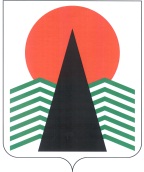 АДМИНИСТРАЦИЯ  НЕФТЕЮГАНСКОГО  РАЙОНАпостановлениег.НефтеюганскО внесении изменений в постановление администрации 
Нефтеюганского района от 09.12.2013 № 3405-па-нпа В соответствии с Федеральным законом от 27.07.2010 № 210-ФЗ 
«Об организации предоставления государственных и муниципальных услуг», 
в целях приведения муниципального правового акта в соответствие с Уставом муниципального образования Нефтеюганский район  п о с т а н о в л я ю:Внести в постановление администрации Нефтеюганского района 
от 09.12.2013 № 3405-па-нпа «Об утверждении административного регламента предоставления муниципальной услуги «Выдача копий архивных документов, подтверждающих право на владение землей» следующие изменения:Пункт 5 постановляющей части изложить в следующей редакции: «5.  Контроль за выполнением постановления возложить на директора департамента имущественных отношений – заместителя главы Нефтеюганского района Ю.Ю.Копыльца.».В разделе V приложения к постановлению:В пункте 5.3 слова «главе администрации Нефтеюганского района» заменить словами «Главе Нефтеюганского района».В пункте 5.6 слова «главе администрации Нефтеюганского района» заменить словами «Главе Нефтеюганского района».Настоящее постановление подлежит официальному опубликованию 
в газете «Югорское обозрение» и размещению на официальном сайте органов местного самоуправления Нефтеюганского района.Настоящее постановление вступает в силу после официального опубликования.Контроль за выполнением постановления возложить на директора 
департамента имущественных отношений – заместителя главы Нефтеюганского 
района Ю.Ю.Копыльца.Глава района							Г.В.Лапковская16.01.2017№ 31-па-нпа№ 31-па-нпа